IQBAL | CFMACareer ProfileA seasoned young Accounting and Finance Professional with 5 years of experience acquired through challenging roles in dynamic business organizations.Seeking a challenging and responsible position in accounting, finance and management. A position that involves planning, supporting and managing. Where my skills and experience, as an individual and team member, contribute to effective and efficient discharge of my responsibilities for the growth and success of the organization and self.Strengths & FocusesBalance sheet and P&L preparation.Month-end reconciliation and analysis.Reporting and documentation.Budgeting.Strong analytical and problem solving skills.Capable to work independently and meeting deadlines.Ensuring compliance with internal policies and procedures.Business accounting process improvements.Capable of effective communication with all management level.Implementation of accounting controls.Analytical Procedures and Substantive Procedure while worked as Auditor.Grip on International Accounting Standards.Grip on International Financial Reporting Standards.Companies Ordinance.Taxation Ordinance.VAT, Income Tax and Sales Tax.IQBAL- CERTIFIED IN ACCOUNTS AND FINANCE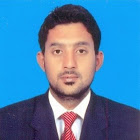 Personal InformationLocation: Abu Dhabi UAE.Mobile Number:  C/o 971504973598Gmail: iqbal.376540@2freemail.com    Career ObjectiveSeeking to be part of dynamic and growth oriented organization.Professional ExperienceGeneral Accountant  From Mar 2016 to Present(Straight Line Decoration LLC, Art Waves Paint Works, Healthy Licious Catering)Location: Abu Dhabi UAEFollowing is a brief description of my work:Daily, Weekly & Monthly Bank ReconciliationReview & Verification of Bank Payment Vouchers & Cash Payment Vouchers.Entering data regarding expenses, bills and other transactions in a timely manner.Preparing payments of the vendor and forwarding it to the GM for authorization.Balancing accounts on a weekly and monthly basis.Preparing financial statements on either a regular schedule or when required.Participating in budget and planning meetings with the Project Manager.Other administrative tasks and responsibilities as deemed appropriate by the Director and Chief Executive Officer to ensure the effective functioning of the CompanyPreparation of Annual Accounts for external auditors.Engagement with external auditors for annual audit.WPS for Ratibi and C3 Card.Prepares and records asset, liability, income and expense by compiling and analyzing.Summarize the financial performance and financial position of the company at month , quarter  and year end.Keep confidential the proper books of account in a very professional manner.Prepare monthly budget and calculate variances to measure the actual shape of account.Keep an eye on internal controls and perform the substantive procedures in compatibility with the internal controls.Aging of debtors and creditors.Audit SeniorJan 2013 – Dec 2014Anwar ,Tariq & Co. Chartered Accountants.Location: Lahore PakistanThe firm was involved in providing audit services to all companies incorporated in Pakistan. The said firm was the active member of Clarkson Hyde International United Kingdom.Following is a brief description of my work with this employer:Preparation of the Financial Statements, Budgets and Budgetary Controls of various organizations.Textile (Spinning, Weaving, Stitching, Dyeing & Printing Units)Ghee and SoapClubs (Lahore Gymkhana Club)Plastic & FiberglassBeverageQualifications:CFMA  (Pak)              	Society of Accounting Education, 2015.CA       (Inter)	           	Institute of Chartered Accountants of Pakistan, 2015.AFC                              	Institute of Chartered Accountants of Pakistan, 2015MBA   (Fin.)*       	College of Management Sciences, 2015.B.Com                		University of Punjab, 2011.Fsc.   (Pre-Eng)		BISE, Lahore, 2007.Metric	               		BISE, Lahore, 2005.Certificates:Certificate on IFRS.Certificate on MS Office.Certificate on Risk Based Internal Audit.Certificate on World Bank financial Reports.Certificate on Working Capital Management.Certificate on Presentation Skills and Training Courses.Computer Literacy:MS Office Suites 2003, 07, 10, 13.Tally ERP 9.MYOB.Quickbook.TOPOS.Other Achievements:	  UAE Automatic Light Vehicle Driving  License with License Number 2421002.Language skills:Urdu 		National Language	(To read, speak & write)		English 	Satisfactory		(To read, speak & write)Arabic	Satisfactory